MUNICIPIUL SATU MARE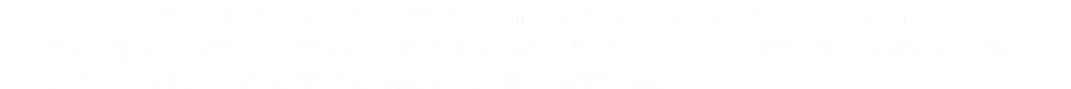 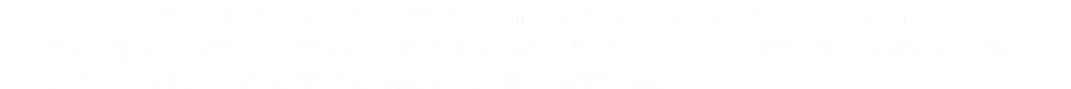 Aparatul de specialitate al PrimaruluiServiciul Patrimoniu, Concesionări, Închirieri Nr. 24117/15.04.2024În temeiul prevederilor art.136 alin. (8) lit. b) din OUG nr. 57/2019 privind Codul Administrativ, cu modificările și completările ulterioare, Serviciul Patrimoniu, Concesionări, Închirieri, formulează următorul:RAPORT DE SPECIALITATEprivind acordarea cu titlu gratuit a dreptului de uz şi servitute, către DELGAZ GRID S.A.  asupra unei  suprafețe de 7,21 mp din imobilul teren identificat cu nr. cadastral 183393 Satu Mare                Prin adresa nr.6093368447/13.02.2024 înaintată de către Delgaz Grid S.A., înregistrată la Primăria municipiului Satu Mare sub nr.10589/15.02.2024, aceștia solicită atribuirea cu titlu gratuit a unei suprafețe de teren de 7,21 mp, situată în municipiul Satu Mare, Str. Fântânii,  în vederea modernizării postului de reglare care se află în patrimoniul Delgaz Grid S.A.                Postul de reglare în discuție se află într-o stare avansată de uzură și nu prezintă redunanță în funcționare, orice defectare a acestuia sistând alimentarea consumatorilor deserviți, astfel încât este necesar înlocuirea lui cu o stație de reglare sector.               Conform planului de amplasament anexat prezentei, suprafața de 7,21 mp (3,9 mp X 1,85mp) face parte din imobilul teren înscris în CF nr. 183393 Satu Mare, nr. cadastral 183393, proprietatea publică a municipiului Satu Mare.                              După executarea lucrărilor terenul ocupat va fi adus la starea inițială prin grija constructorului .              Ținând cont de faptul că, lucrările proiectate sunt de interes public, potrivit dispozițiilor art.749, art.755-756 din Codul Civil, ale art.109, din Legea nr. 123/2012 a energiei electrice și a gazelor naturale,  cu modificările și completările ulterioare, asupra terenurilor și bunurilor proprietate publică sau privată, concesionarii din sectorul gazelor naturale – în acest caz, Societatea Delgaz Grid S.A. Târgu Mureș, în calitatea sa de distribuitor de gaze naturale, conform art. 109 din legea sus-amintită – beneficiază de dreptul de uz pentru executarea lucrărilor în  vederea realizării, reabilitării sau modernizării  obiectivelor/sistemelor .              În temeiul dispozițiilor art.139 alin.(1) și art.196 alin.(1) lit.a din OUG nr. 57/2019 privind Codul Administrativ, luând în considerare cele ce preced, înaintăm Consiliului local al Municipiului Satu Mare, prezentul proiect de hotărâre cu propunere de aprobare.                                                   Şef serviciu                                                  Faur Mihaela              Munich Diana/2 ex